X МЕЖДУНАРОДНАЯ НАУЧНО-ПРАКТИЧЕСКАЯ КОНФЕРЕНЦИЯ «ИНФОРМАЦИОННЫЕ ТЕХНОЛОГИИ. ПРОБЛЕМЫ И РЕШЕНИЯ» (IT’DAYS - 2022).24-27 мая 2022, Уфа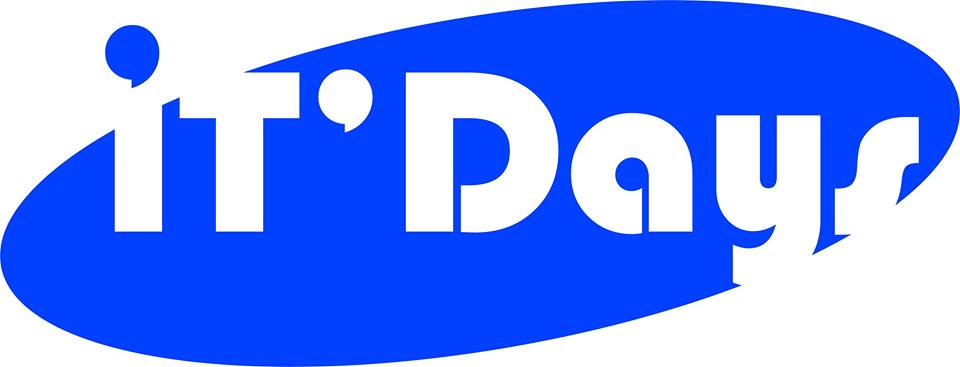 ИНФОРМАЦИОННЫЕ ТЕХНОЛОГИИ.ПРОБЛЕМЫ И РЕШЕНИЯX Международная научно-практическая конференцияКонференция проводится с целью укрепления научных связей и установления международных контактов между представителями научно-педагогического сообщества, IT-компаний, а также ученых и педагогов для обмена научными результатами и опытом.
В рамках конференции предусматривается работа следующих секций:- Современная методика преподавания информатики - Системы и методы защиты компьютерной информации- Моделирование информационных систем- Системы автоматизированного проектирования и ГИС-технологии- Суперкомпьютеры, параллельные и облачные вычисления- Системное программирование и техническая кибернетика- Сети и телекоммуникации- Информационные технологии в науке, образовании и производстве- Информационные технологии в экономике, управлении и бизнесе- Дистанционное обучение: концепция, методология, технология- Информационные технологии глазами школьникаПредоставление материалов для участияУчастие в конференции бесплатное.Мы будем рады рассмотреть Ваши оригинальные, не опубликованные ранее работы по тематике конференции.Желающим участвовать в конференции необходимо предоставить в Оргкомитет тексты статей, оформленные в соответствии с требованиями. Регистрация и подача статей осуществляется на сайте http://vtik.net/ по ссылке:http://subd.vtik.net/reg.php?lan=rus&konference=18Рабочие языки конференции – русский и английский.Шаблон с требованиями к оформлению докладов находится по ссылке:- sample_ru.doc(https://docs.google.com/document/d/1VA62FpBZnl1lv-pfiibRPVMcQzOLhrqj/edit?usp=sharing&ouid=104792939775332955476&rtpof=true&sd=true) - требования для статей на русском языке):- sample_en.doc (https://docs.google.com/document/d/10YUTl0lHSu8nMJG7O_6SzxJkgV7pBaca/edit?usp=sharing&ouid=104792939775332955476&rtpof=true&sd=true) - (требования для статей на английском языке);Все принятые оргкомитетом статьи будут опубликованы в печатномжурнале «Информационные технологии. Проблемы и решения» (ISSN 2500-2996), индексируемом базой РИНЦ (elibrary.ru).Важные даты01 апреля 2022 г. – окончание регистрации и приема статей.24мая 2022 г. –заезд иногородних участников (в случае очного проведения конференции) и посещение открытия Российского нефтегазохимического форума и выставки «ГАЗ. НЕФТЬ. ТЕХНОЛОГИИ — 2021».25мая 2022 г. – открытие конференции, пленарные доклады, работа научных секций, круглые столы, посещение выставки «ГАЗ. НЕФТЬ. ТЕХНОЛОГИИ — 2021».27мая 2022 г. – закрытие конференции, отъезд иногородних участников.Будем рады видеть Вас в числе участников конференции!